Сумська міська радаVІІ СКЛИКАННЯ LV СЕСІЯРІШЕННЯвід 27 березня 2019 року № 4845-МРм. СумиРозглянувши звернення громадянина, надані документи, відповідно до протоколу засідання постійної комісії з питань архітектури, містобудування, регулювання земельних відносин, природокористування та екології Сумської міської ради від 14.03.2019 № 146 та статей 12, 39, 40, 79-1, 118, 121, 122 Земельного кодексу України, статті 50 Закону України «Про землеустрій», керуючись пунктом 34 частини першої статті 26 Закону України «Про місцеве самоврядування в Україні», Сумська міська рада ВИРІШИЛА:Відмовити в наданні дозволу на розроблення проекту землеустрою щодо відведення земельної ділянки у власність Семишкуру Олександру Миколайовичу орієнтовною площею 0,0030 га, за адресою: м. Суми, вул. Романа Атаманюка (колишня 40 років Жовтня), в районі буд. № 61 для будівництва індивідуальних гаражів у зв’язку з невідповідністю місця розташування земельної ділянки вимогам законів, прийнятих відповідно до них нормативно-правових актів, а також містобудівній документації.Сумський міський голова                                                                   О.М. ЛисенкоВиконавець: Клименко Ю.М.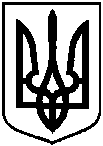 Про відмову в наданні дозволу Семишкуру Олександру Миколайовичу на розроблення проекту землеустрою щодо відведення земельної ділянки за адресою: м. Суми, вул. Романа Атаманюка (колишня 40 років Жовтня), в районі буд. № 61